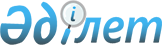 О внесении дополнений в постановление Правительства Республики Казахстан от 12 декабря 1998 года N 1278
					
			Утративший силу
			
			
		
					Постановление Правительства Республики Казахстан от 11 марта 2001 года N 341. Утратило силу постановлением Правительства РК от 17 августа 2006 года N 778



 




      Постановление Правительства Республики Казахстан от 11 марта 2001 года N 341 утратило силу постановлением Правительства РК от 17 августа 2006 года N 


 778 


.






 





      В целях совершенствования нормативной правовой базы, регулирующей сферу государственной регистрации нормативных правовых актов, Правительство Республики Казахстан постановляет: 



      1. Внести в постановление Правительства Республики Казахстан от 12 декабря 1998 года N 1278 
 P981278_ 
 "Об утверждении Правил государственной регистрации нормативных правовых актов центральных исполнительных и иных центральных государственных органов как входящих, так и не входящих в состав Правительства Республики Казахстан, и актов местных представительных и исполнительных органов Республики Казахстан" (САПП Республики Казахстан, 1998г., N 48, ст. 427) следующие дополнения: 



      в Правилах государственной регистрации нормативных правовых актов центральных исполнительных и иных центральных государственных органов как входящих, так и не входящих в состав Правительства Республики Казахстан, и актов местных представительных и исполнительных органов Республики Казахстан, утвержденных указанным постановлением: 



      подпункт 1-1) пункта 13: 



      дополнить абзацами третьим и четвертым следующего содержания: 



      "В случае, когда нормативный правовой акт предусматривает сокращение 

доходов или увеличение расходов республиканского бюджета, он подлежит 

согласованию с Министерством финансов".

     "Срок согласования нормативных правовых актов не должен превышать 

5 рабочих дней и исчисляется со дня поступления нормативного правового 

акта в соответствующий государственный орган".

     2. Настоящее постановление вступает в силу со дня подписания.

     Премьер-Министр

  Республики Казахстан     

     (Специалисты: Мартина Н.А.,

                   Цай Л.Г.)

					© 2012. РГП на ПХВ «Институт законодательства и правовой информации Республики Казахстан» Министерства юстиции Республики Казахстан
				